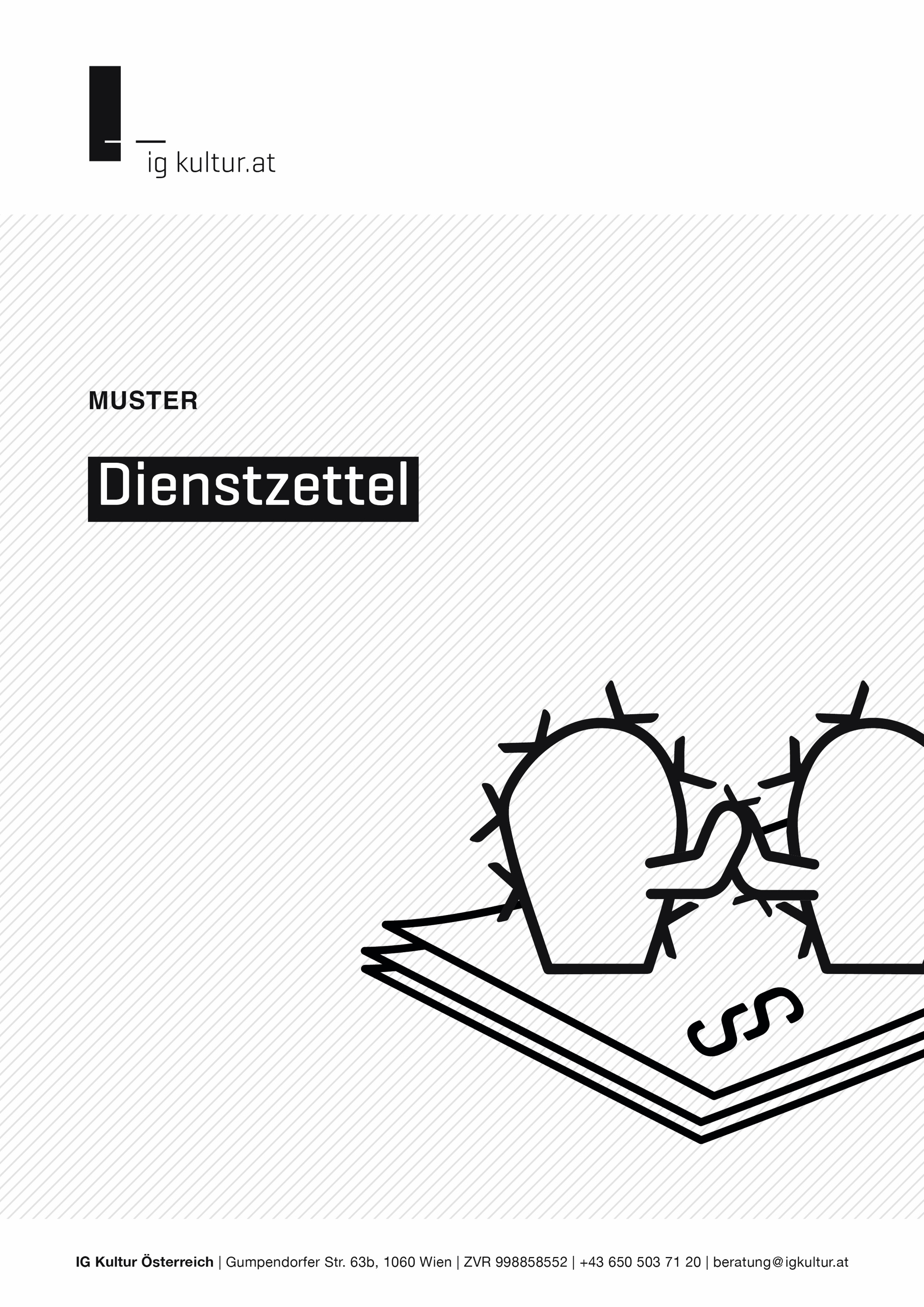 DIENSTZettelgemäß § 2 Arbeitsvertragsrecht-Anpassungsgesetz (AVRAG)Name und Anschrift des*der Arbeitgeber*in 
[...............................Name..............................................]
[...............................Anschrift..........................................] 
[...............................Anschrift..........................................]		StampiglieName und Anschrift des*der Arbeitnehmer*in
[...............................Name..............................................]
[...............................Anschrift..........................................] 
[...............................Anschrift..........................................]
geb. am  [xx.xx.xxxx]Beginn des Dienstverhältnisses: [xx.xx.xxxx]
Probezeit: 		 nein 	 ja, für die Dauer von [xx Wochen/max. 1 Monat] Befristung: 	 nein 	 ja, Ende der Befristung: [xx.xx.xxxx]  Kündigungsfrist und Kündigungstermin(e): 
 	für Arbeitgeber*in: [xx Wochen/Monate] jeweils zum [xx.xx.xxxx]
	für Arbeitnehmer*in: [xx Wochen/Monate] jeweils zum [xx.xx.xxxx]
	keine (Ende mit Befristung)Dienstort: [Adresse]
 Schriftliche Zusatzvereinbarung zu Home-Office bzw Remote-Arbeit Tätigkeiten: 
[.............................................................................................................]
[.............................................................................................................]An Vordienstzeiten werden folgende Zeiten berücksichtigt:für das Gehalt: [xx Jahre]für den Urlaub: [xx Jahre]für weitere Ansprüche: [xx Jahre]Einstufung laut Gehaltsschema für Kulturarbeit: 
Beschäftigungsgruppe: [x ……………………….]
Berufsjahr: [xx]
nächster Vorrückungsstichtag: [xx.xx.xxxx]Das Entgelt setzt sich aus folgenden Bestandteilen zusammen:Monatsbruttogrundgehalt: € [x.xxx,xx]Weitere Entgeltbestandteile (Zulagen, Provisionen/Prämien, monatliche 
Überstundenpauschalen pro Monat für XY Überstunden, Sonderzahlungen...):
[.............................................................................................................]
[.............................................................................................................]Fälligkeit des Entgelts: 
Die Zahlung der monatlichen Entgeltansprüche erfolgt [im Voraus/Nachhinein]*.
Fälligkeit des Entgelts: [Monatsende/zum xx.des Monats]
Die Zahlung des 13. und 14. Monatsgehalts (Urlaubs- und Weihnachtsremuneration) erfolgt
 aliquot vierteljährlich 	 halbjährlichDer Urlaubsanspruch beträgt 
pro [Arbeitsjahr/Kalenderjahr]* [xx] Werktage 
und ab dem [xx.xx.xxxx] [xx] WerktageNormalarbeitszeit:
Die wöchentliche Normalarbeitszeit beträgt [xx] Stunden.
 	Schriftliche Zusatzvereinbarung zu gleitender Arbeitszeit
 	Verteilung der Normalarbeitszeit auf die einzelnen Wochentage
[.............................................................................................................]
[.............................................................................................................]
Für die Leistung von Mehrarbeit oder Überstunden finden die jeweils geltenden Bestimmungen des Arbeitszeit- und Arbeitsruhegesetzes Anwendung.Bei Dienstreisen gelten, wenn eine Zusatzvereinbarung oder Betriebsvereinbarung keine anderen Regelungen vorsieht, die Sätze des § 26 ESTG 1988 in seiner jeweils geltenden Fassung.Für das Dienstverhältnis finden das Angestelltengesetz Anwendung sowie 
 	die Sozialpartnerempfehlung der GPA mit der IG Kultur Österreich für Arbeitnehmende in gemeinnützigen Kulturorganisationen, in der jeweils geltenden Fassung
 alle zwischen Angestelltenbetriebsrat und Betriebsinhaber*in abgeschlossenen Betriebsvereinbarungen in der für den*die Arbeitnehmende*n jeweils geltenden Fassung.Name und Anschrift der Mitarbeitervorsorgekasse der bzw. des Arbeitnehmenden: [.............................................................................................................]
[.............................................................................................................]Sonstiges:
[.............................................................................................................]
[.............................................................................................................]Arbeitnehmer*in						Arbeitgeber*in_____________________					_______________________Datum							Datum_____________________					_______________________Unterschrift AN						Datum, Unterschrift AG* Nichtzutreffendes streichen